EditionComparisonMatrix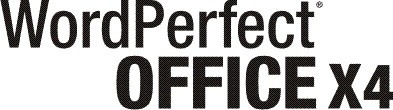 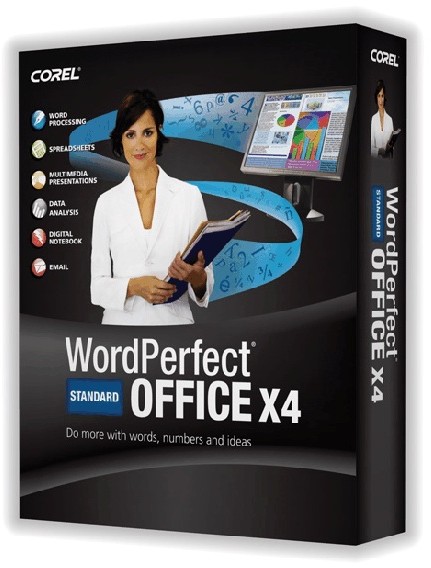 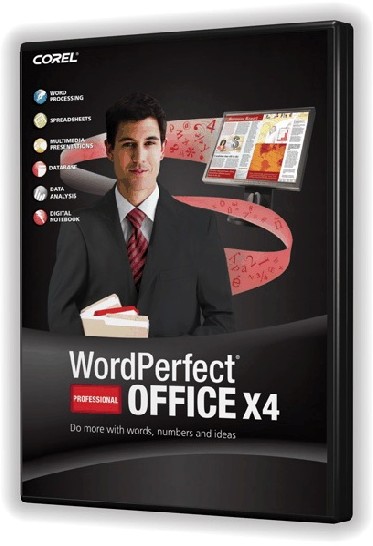 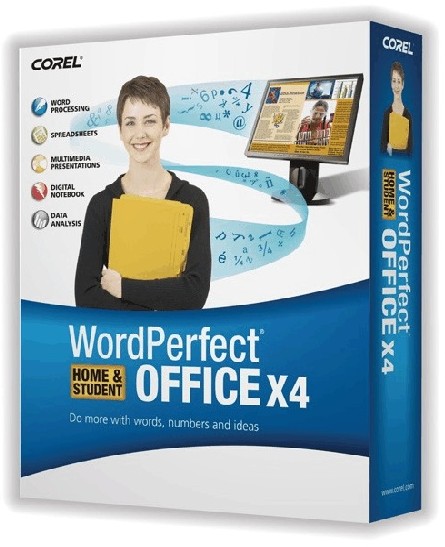 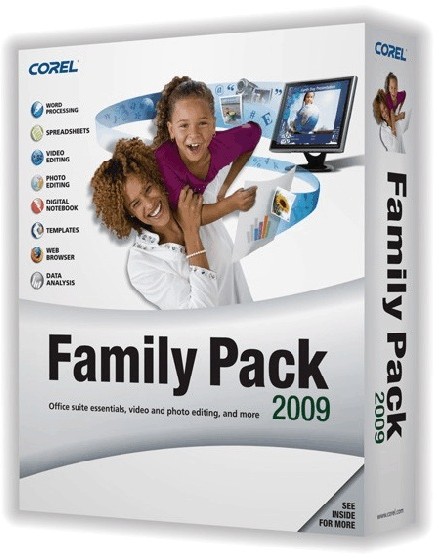 Created and Published to PDF in WordPerfectStandardProfessionalHome & StudentFamily PackCreate word processing documents like letters, reports, marketing collateral, etc.////Build spreadsheets for financial planning, budgets, etc.////Create multimedia slide shows & presentations///Context sensitive toolbars in Productivity programs that change automatically depending on task////RealTime Preview to see document formatting changes before committing them////Data analysis and visualization tools////Digital notebook to organize your information////Compatibility with applicable Microsoft® Office documents////Open scanned PDFs to edit and reuse the content//Open text-based PDFs to edit and reuse the content//Turn documents, spreadsheets and presentations into PDFs to share with the world///Leverage business tools and applications//Photo & video editing tools/Database application to gather and provide rich reporting and analysis of data/Pre-built samples and templates to easily create databases/Licensed for business use//Development and custom integration tools to simplify installation and configuration/WordPerfect® MAIL* application for communication, lightning fast searching and RSS feed usage/Presentations™ Graphics X4 graphics manipulation program///Volume license pricing available//Take notes and capture information and images from the Web, emails and other documents////Share information with others and exchange ideas online and off////Free postage from stamps.com//200 MB free online storage////Free 2-hour training CD included////